Nome: _________________________________________________________ No USP: _____________________________1. Leggi con attenzione i cinque brani tratti dal libro Cinque delitti imperfetti di Claudio Fava. Analizzali (singolarmente o confrontandoli tra loro) e scrivi poi un breve testo (di circa 300 parole), soffermandoti sui seguenti aspetti: (i) caratteristiche del narratore; (ii) temporalizzazione (tempi verbali e altri elementi legati al tempo); (iii) spazializzazione (uso di toponimi e di altri elementi legati allo spazio).				        (_____/40 punti)2. Osserva la seguenti frasi tratte, rispettivamente, dai brani (a) e (b). Scrivi poi quale credi che sia il valore di ciascuno dei tre gerundi. Se pensi sia possibile, trasformali usando tempi di modo finito (espliciti) o altre costruzioni: 	           	  		         (_____/9 punti)Ci pensa il sindaco di Cinisi, una domenica mattina, improvvisando un comizio davanti a tutto il paese. Loro, no: non cercavano verità. Dubbi, piuttosto. Perlustrando minuziosamente le nostre vite, frugando nella nostra intimità.1.2.3.3. Riscrivi le seguenti frasi utilizzando costruzioni che contengano un infinito o un gerundio:									        (_____/12 punti)Poiché si fidano del sindaco di Cinisi, i contadini vendono le loro terre per pochi soldi.-Anche se sapevano dove indagare e su chi, hanno preferito frugare nella nostra intimità.-Mariano Agate ha fatto in modo che Rostagno sapesse che aveva “rotto i coglioni”.- 4. Le frasi che seguono contengono errori nell’uso del gerundio e dell’infinito. Cerca di spiegare la ragione degli errori e proponi soluzioni alternative. 		        (_____/12 punti)La reazione alle prime azioni di Insalaco come sindaco fu un’intera città chiedendosi dove volesse arrivare.-Dopo di vendere le loro campagne, i contadini di Cinisi si sono accorti di non aver ricavato nemmeno i soldi per pagarsi il notaio.- La causa degli artificieri distruggere il congegno del testo è presente nel testo solo come allusione. - Mariano Agate consegna il suo messaggio al ragazzo con la telecamera per Rostagno smettere di raccontare la verità sul processo.-5. Il racconto L’onorevole doppia chance è tratto da un libro intitolato Navi in bottiglia. Il testo sotto parla del libro, dei suoi racconti e del fatto che è diventato una rubrica giornalistica. Completalo usando il GERUNDIO e l’INFINITO a partire dagli elementi tra parentesi... Aggiungi al verbo quello che è necessario per formare correttamente la gerundiva o l’infinitiva. Ricordati di gerundio concessivo e di infinito passato e fai attenzione alla posizione dei pronomi!					           	        (____/30)Navi in bottiglia è diventata una rubrica giornalistica di racconti dopo _________________ (1 – essere) un bestseller come raccolta di racconti. Quella che presentiamo qui è la prima raccolta, vecchia ormai di vent'anni. Si tratta di storie di trenta righe in cui ci sono, perfettamente disegnati, uno scenario ed una trama. Concentrate in poche righe, le storie sono eccezionalmente esemplari e, all'ultima riga, spiazzano il lettore, _________________ (2 – capovolgersi) di segno e di senso. Come capita spesso con le storie e le persone della vita che sembrano fatte _________________ (3 – sorprendere) chi le vive. L'epigrafe della raccolta dice tutto _________________ (4 – farci capire) di che si tratta: "Questi sono racconti di trenta righe, ma se avete paura della vita fermatevi alla ventinovesima..." Ma non è solo questo. È che molti di questi racconti sono labirinti in cui non si finisce mai di girare e di scovare nuovi significati, nuove simbologie e quindi nuovi percorsi mentali, _________________ (5 – scoprire) significati probabilmente al di là delle intenzioni dell'autore, come accade con i buoni libri che, _______________________(6 – fare/riflettere/lettori), aiutano _________________ (7 – comprendere) meglio le cose della vita. _________________ (8 – pensarci) bene non è solo la trama che funziona, è la formula che gira bene, una sorta di algoritmo virtuoso.  _____________________(9 - capirci) meglio, c'è qui sotto il link al primo racconto della raccolta. Val la pena _________________ (10 - leggerlo): è quasi più corto di questo commento, _________________ (11 – essere) molto più denso. Si intitola "La traversata del Capitano Solo" e getta luce su come si può vedere la vita _________________ (12 – usare) la metafora della nave in bottiglia. A me sembra bellissimo, ma al di là di questo, la verità è che dopo _________________ (13 – leggerlo) mi ci sono affezionato. Gli devo vera gratitudine. Mi ha detto e ancora mi dice cose che mi aiutano a capire di aver molto _________________ (14 – imparare). E anche questo accade con i buoni libri. D'altronde, siamo tutti, ad un certo punto della vita, un Capitano Solo che conosce la verità e che deve governare un equipaggio di emozioni e di convinzioni che non la conoscono e a cui forse non è neppure il caso _________________ (15 – raccontarla).Adattato da: http://www.goodreads.com/book/show/2178515.Navi_in_bottiglia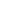 